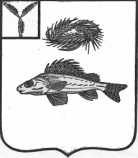 АДМИНИСТРАЦИЯНОВОРЕПИНСКОГО МУНИЦИПАЛЬНОГО ОБРАЗОВАНИЯЕРШОВСКОГО МУНИЦИПАЛЬНОГО РАЙОНАСАРАТОВСКОЙ ОБЛАСТИПОСТАНОВЛЕНИЕот 01.11.2016 года 			№ 19Об утверждение Положения о порядке проведения противопожарной пропаганды на территории Новорепинского муниципального образования	В соответствии с Федеральными законами от 06.10.2003 № 131-ФЗ «Об общих принципах организации местного самоуправления в Российской Федерации», от 21.12.1994 № 69-ФЗ «О пожарной безопасности», Уставом Новорепинского муниципального образования и в целях упорядочения организации и проведения противопожарной пропаганды на территории населенных пунктов Новорепинского МО, администрация Новорепинского муниципального образования, ПОСТАНОВЛЯЕТ:	1. Утвердить Положение о порядке проведения противопожарной пропаганды на территории Новорепинского муниципального образования (приложение № 1).	2. Утвердить типовую форму Журнала регистрации инструктажей населения Новорепинского муниципального образования о соблюдении мер пожарной безопасности (приложение № 2).	3. Утвердить типовую форму Памятки населению о соблюдении мер пожарной безопасности (приложение № 3).	4. Рекомендовать руководителям организаций, предприятий, учреждений независимо от форм собственности при разработке и осуществлении мероприятий по обучению населения, работников мерам пожарной безопасности руководствоваться настоящим Постановлением.	5. Признать утратившим силу постановление администрации Новорепинского муниципального образования от 07.02.2011 года № 5 «Об организации и осуществлении противопожарной пропаганды»	5. Настоящее постановление обнародовать путем размещения его на специальном информационном стенде и разместить на официальном сайте.6. Контроль за исполнением настоящего распоряжения возложить на заместителя главы Новорепинского муниципального образования Самойлова Сергея Валентиновича.Глава Новорепинского муниципального образования			В.В.СолопПриложение № 1к постановлению администрацииНоворепинского МОот 01.11.2016 г № 19Положениео порядке проведения противопожарной пропагандына территории Новорепинского муниципального образования1. Общие положения	1.1. Настоящее положение разработано в соответствии с действующим законодательством Российской Федерации в области пожарной безопасности и определяет цели и порядок ведения противопожарной пропаганды на территории Новорепинского муниципального образования.	1.2. В настоящем Положении применяются следующие понятия:	Противопожарная пропаганда – целенаправленное информирование общества о проблемах и путях обеспечения пожарной безопасности, осуществляемое через средства массовой информации, посредством издания и распространения специальной литературы и рекламной продукции, устройства тематических выставок, смотров, конференций и использования  других, не запрещенных законодательством Российской Федерации, форм информирования населения;	Инструктаж по пожарной безопасности – ознакомление работников (служащих) организаций, учащихся образовательных учреждений и население с инструкциями по пожарной безопасности.2. Организация противопожарной пропаганды	2.1. Противопожарная пропаганда проводится с целью внедрения в сознание людей существования проблемы пожаров, формирования общественного мнения и психологических установок на личную и коллективную ответственность за пожарную безопасность.	2.2. В соответствии с действующим законодательством противопожарную пропаганду проводят:	- Администрация Новорепинского муниципального образования.	Для проведения противопожарной пропаганды могут использоваться возможности общественных организаций.	2.3. Противопожарная пропаганда осуществляется Администрацией Новорепинского муниципального образования посредством:	- разработки и издания средств наглядной агитации;	- изготовления и распространения среди населения противопожарных памяток, листовок;	- организации конкурсов, выставок, соревнований на противопожарную тематику;	- размещения в объектах муниципальной собственности (здравоохранения, образования, культуры) уголков (информационных стендов) пожарной безопасности;	- изготовления и размещения на улицах населенных пунктов стендов социальной рекламы по пожарной безопасности;	- привлечения средств массовой информации;	- использования иных средств и способов, не запрещенных законодательством Российской Федерации.	2.4. Администрация Новорепинского муниципального образования поддерживает тесное взаимодействие с органами государственной власти, органами местного самоуправления, организациями, предприятиями, учреждениями независимо от форм собственности с целью проведения противопожарной пропаганды.	2.5. Уголки (информационные стенды) пожарной безопасности должны содержать информацию об обстановке с пожарами на территории Новорепинского муниципального образования, примеры происшедших пожаров с указанием трагических последствий, причин их возникновения, рекомендации о мерах пожарной безопасности применительно к категории посетителей организации (объекта), времени года, с учетом текущей обстановки с пожарами.	2.6. Противопожарная пропаганда, как правило, проводиться за счет средств бюджета Новорепинского муниципального образования.3. Порядок проведения противопожарной пропаганды	3.1. Функции организации противопожарной пропаганды на территории Новорепинского муниципального образования возлагаются на Администрацию Новорепинского муниципального образования.Администрация Новорепинского муниципального образования с целью организации противопожарной пропаганды осуществляет:- взаимодействие и координацию деятельности организаций, в том числе различных общественных формирований и граждан;- информирует население о проблемах и путях обеспечения первичных мер пожарной безопасности;- в пределах своей компетенции контролирует реализацию на территории Новорепинского муниципального образования требований нормативных правовых актов, регламентирующих деятельность по противопожарной пропаганде.Приложение № 2к постановлению администрацииНоворепинского МОот 01.11.2016 г № 19ЖУРНАЛрегистрации инструктажей населения Новорепинского муниципального образования о соблюдении мер пожарной безопасностиПриложение № 3к постановлению администрацииНоворепинского МОот 01.11.2016 г № 19Памятканаселению о соблюдении мер пожарной безопасности Администрация Новорепинского МО напоминает жителям , что:Пожары, как правило, возникают там, где несвоевременно принимаются меры по подготовке к пожароопасному периоду, беспечно и халатно относятся к соблюдению противопожарных требований.Основными причинами возникновения пожаров являются: Неосторожное обращение с огнем;Нарушение правил монтажа и эксплуатации электрооборудования;Нарушение правил устройства и эксплуатации печей;По причине детской шалости.Для предупреждения пожара достаточно соблюдать следующие несложные правила: Территории, прилегающие к жилым домам и дачным постройкам необходимо своевременно очищать от сгораемого мусора (пустой тары, опавших листьев, сухой травы и пр.).Запрещается разводить костры и сжигать мусор вблизи жилых домов и хозяйственных построек (расстояние не менее 50 метров).Дороги, проезды, подъезды к зданиям должны быть свободны для подъезда пожарной техники, зимой – очищены от снега и льда. На территории жилых домов и дачных участков не разрешается оставлять на открытых площадках и во дворах емкости с ЛВЖ и ГЖ, баллоны со сжатым и сжиженным газом. При использовании, для освещения помещений, керосиновых ламп расстояние от колпака над лампой до горючих конструкций перекрытия должно быть не менее 70 см, до стен – не менее 20 см. Запрещена эксплуатация самодельных электроприборов (обогревателей, кипятильников), а также электроприборов с неисправными терморегулирующими  устройствами. Нагревательные электроприборы (утюги, чайники и т.д.) должны устанавливаться на негорючие подставки. Запрещается оставлять без присмотра включенные в сеть электроприборы, уходя из дома все вилки должны быть, вынуты из розеток, независимо от того, включен данный прибор или нет.Запрещается использовать электроприборы с неисправными вилками,  а также включать приборы в неисправные розетки. Запрещается размещать телевизоры в нишах стенок и прочих закрытых пространствах. Запрещается оборачивать лампы электрического освещения бумагой или тканью. Уходя из дома необходимо перекрыть газ на кухне.Запрещается сушить белье над включенным газом и другими источниками открытого огня. Запрещается давать детям спички, хранить их нужно в недоступном для детей месте. Не оставлять маленьких детей без присмотра. Не оставлять копящиеся печи без присмотра. Запрещается распылять аэрозольные баллончики вблизи открытого огня, а также бросать пустые баллончики в огонь.Во время отдыха в лесу запрещается разведение костров. Запрещено курение в постели, а также в помещениях учебных заведений. Действия в случае возникновения пожара:При обнаружении пожара сообщить в пожарную охрану по телефонам «01», «5-33-90»,  а также граждане, пользующиеся услугами сотовой связи, могут вызвать пожарную охрану по мобильному телефону  по номерам; 011 в системе «БИЛАЙН», 010101 в системе «МЕГАФОН», данная услуга действует на территории района и является бесплатной..при этом сообщить:- адрес пожара,- что горит,- свое имя и фамилию, - контактный телефон.2. Оповестить о пожаре всех людей, находящихся в здании.3. Эвакуироваться из здания.4. Обесточить здание.5. Встретить прибывающие пожарные подразделения, сообщить им информацию об оставшихся в здании людях, о наличии в горящем помещении взрывчатых веществ (в том числе лакокрасочных материалов, газовых баллонов и т.п.), обесточивании здания.В случае малой площади возгорания приступить к тушению пожара подручными средствами.Тушение пожара подручными  средствамиПри возгорании электроприборов необходимо обесточить их, включив из розетки, либо обесточив всю квартиру через электрощит, затем начать тушение. В случае, когда нет возможности обесточить прибор, запрещено тушить его водой, что может привести к поражению электрическим током. В этом случае можно накрыть его одеялом или любой плотной тканью, ограничив доступ кислорода к огню, либо засыпать его песком.   Телевизор при горении выделяет множество токсичных веществ, поэтому необходимо как можно быстрее покинуть горящее помещение. При тушении телевизора водой стоять нужно сбоку от него: может взорваться кинескоп. Если вы чувствуете в помещении сильный запах газа, запрещено зажигать спички, пользоваться выключателем, что может привести к взрыву. Необходимо осторожно выйти из помещения, по возможности открыть форточки, окна и двери. Вызвать службу газа по тел. «04» и пожарную охрану. При использовании огнетушителя необходимо выдернуть кольцо (чеку), затем нажать ручку и направить огне тушащее вещество в очаг возгорания. Электроприборы рекомендуется тушить углекислотными огнетушителями, т.к. попадание в них порошка может привести к поломке. Порошковыми огнетушителями рекомендуется тушить возгорание нефтепродуктов. Если на Вас загорелась одежда, не вздумайте бежать – пламя разгорится еще сильнее. Постарайтесь быстро сбросить горящую одежду. Если рядом любая лужа или сугроб, - ныряйте туда. Если их нет, падайте на землю и катайтесь, пока не собьете пламя. Последняя возможность – накинуть на себя любую плотную ткань (пальто, одеяло и проч.), оставив при этом голову открытой. Не пытайтесь снимать одежду с обожженных участков тела до обращения к врачу. Если вы остались в горящем помещении:Выходя из горящего помещения, плотно закройте за собой все двери, это замедлит распространение огня. Выходить из задымленного помещения необходимо вдоль стен (если в помещении темно или задымлено, так легче всего найти дверь), пригнувшись к полу (т.к. дым поднимается к верху). Если есть возможность, закрыть органы дыхания мокрой тряпкой (если ее нет, можно оторвать кусок одежды, если нет воды – тряпку можно смочить мочой).Не открывать окна и двери в горящем помещении, т.к. приток кислорода усиливает горение. Если огонь за дверью, необходимо заткнуть щели, чтобы дым не просочился в комнату. Если нет возможности выйти из квартиры, самые безопасные места -  на балконе и возле окна, там вас скорее найдут пожарные.   Закрыть дверь в горящее помещение, если есть возможность – завесить ее мокрым одеялом. В безвыходной ситуации пройти через горящее помещение, можно  завернувшись в мокрое одеяло, которое защитит Вас от дыма и высокой температуры.№ п\пФИО инструктируемогоАдресВид жилого помещения, в котором проживает гражданин(является ли собственником, арендатором,либо просто зарегистрирован)Количество проживающихМесто работы должностьДата проведения и вид противопожарного инструктажаПодпись подтверждающая проведение инструктажаПодпись в получении и памятки о мерах пожарной безопасности